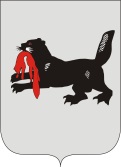 ИРКУТСКАЯ ОБЛАСТЬСЛЮДЯНСКАЯТЕРРИТОРИАЛЬНАЯ ИЗБИРАТЕЛЬНАЯ КОМИССИЯг. СлюдянкаО регистрации Валова Евгения Игоревичакандидатом на должность главы Байкальскогомуниципального образованияПроверив соответствие порядка выдвижения гражданина Российской Федерации Валова Евгения Игоревича на должность главы Байкальского муниципального образования требованиям Закона Иркутской области от 11 ноября 2011 года № 116-ОЗ «О муниципальных выборах в Иркутской области» (далее – Закон) и представленные для регистрации кандидата документы, в соответствии с пунктом 3 части 4 статьи 32, частью 2 статьи 34, частью 1 статьи 62 указанного Закона, Слюдянская территориальная избирательная комиссияРЕШИЛА:1. Зарегистрировать кандидатом на должность главы Байкальского муниципального образования Валова Евгения Игоревича, гражданина Российской Федерации, дата рождения – 21 ноября 1985 г., директора информационного портала «голосбайкала».рф» общества с ограниченной ответственностью «Успешный бизнес», проживающего в г. Байкальск Слюдянского района Иркутской области, выдвинутого избирательным объединением региональным отделением политической партии СПРАВЕДЛИВАЯ РОССИЯ в Иркутской области, «28» июля 2017 года в 16 часов 22 минут.2. Выдать Валову Евгению Игоревичу удостоверение установленного образца.3. Направить копию решения в газету «Славное море», а также разместить на интернет - странице Слюдянской территориальной избирательной комиссии на сайте администрации муниципального образования Слюдянский район.Председатель комиссии                      		           	Г.К. КотовщиковСекретарь комиссии                                                                  Н.Л. ТитоваР Е Ш Е Н И ЕР Е Ш Е Н И Е28 июля 2017 года№ 41/222 